Департамент образования Белгородской областиОбластное государственное автономное профессиональное образовательное учреждение «Яковлевский педагогический колледж»БИБЛИОТЕКА КОЛЛЕДЖА БЮЛЛЕТЕНЬ НОВЫХ ПОСТУПЛЕНИЙ № 1  2016 г.Автор, заглавиеКол-во экз.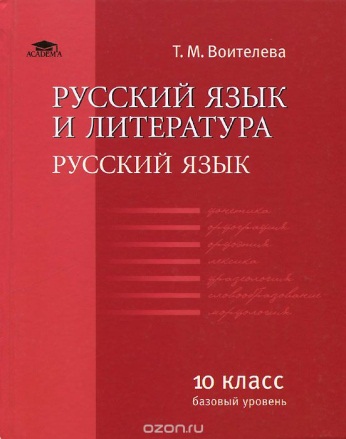 Воителева, Т.М. Русский язык и литература : Русский язык (базовый уровень) : учебник для 10 класса : среднее общее образование  / Т.М. Воителева. – М. : Академия, 2016. – 320 с. 14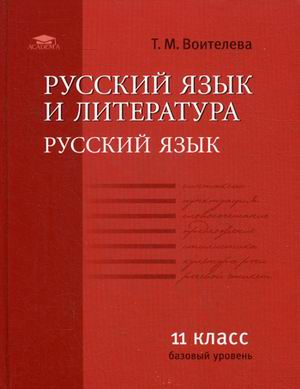 Воителева, Т.М. Русский язык и литература : Русский язык (базовый уровень) : учебник для 11 класса : среднее общее образование  / Т.М. Воителева. – М. : Академия, 2015. – 336 с. 14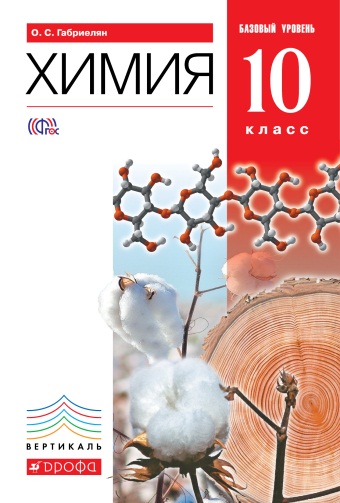 Габриелян, О.С. Химия. 10 кл. Базовый уровень :  учебник / О.С. Габриелян. – 3-е изд., стереотип. – М. : Дрофа, 2016. – 191 с. : ил.4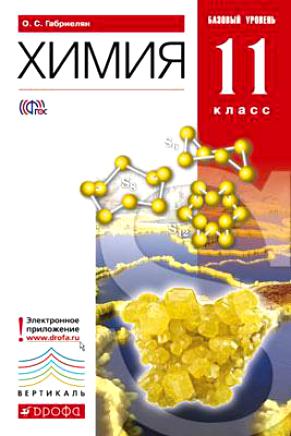 Габриелян, О.С. Химия. 11 кл. Базовый уровень : учебник / О.С. Габриелян. – 3-е изд., стереотип. – М. : Дрофа, 2016. – 223 с. : ил.4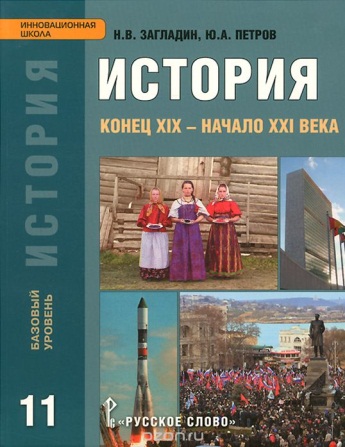 Загладин Н.В., Петров Ю.А. История. Конец IX – начало XXI века :  учебник для 11 класса общеобразоват. организаций. Базовый уровень / Н.В. Загладин, Ю.А. Петров. – 3-е изд. – М. : ООО «Русское слово – учебник», 2016.  – 448 с. : ил.13